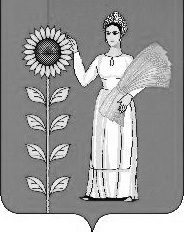 ПОСТАНОВЛЕНИЕадминистрации сельского поселения   Среднематренский  сельсоветДобринского муниципального   районаЛипецкой  области25.10.2022                               с. Средняя Матренка                                 № 55О признании утратившим силу  постановления № 45 от  22.05.2017           Рассмотрев протест прокуратуры Добринского района № 82-2022 от 20.10.2022 года, в связи  с приведением нормативных правовых актов в соответствие действующему законодательству нормативных правовых актов, руководствуясь Федеральным законом 131-ФЗ «Об общих принципах организации местного самоуправления в Российской Федерации», Устава сельского поселения Среднематренский сельсовет, администрация сельского поселения Среднематренский сельсовет ПОСТАНОВЛЯЕТ:       1.Признать утратившим силу  постановление администрации сельского поселения Среднематренский сельсовет Добринского муниципального района от 22.05.2017 года № 45  «Об утверждении Правил использования водных объектов общего пользования для личных и бытовых нужд, расположенных на территории сельского поселения Среднематренский сельсовет »       2. Настоящее постановление вступает в силу со дня его официального                    обнародования.       3. Контроль за выполнением настоящего постановления оставляю за собой.Глава   администрации сельского поселенияСреднематренский сельсовет                                 Н.А.Гущина